The Atlanta CompromiseBooker T. WashingtonSeptember 18, 1895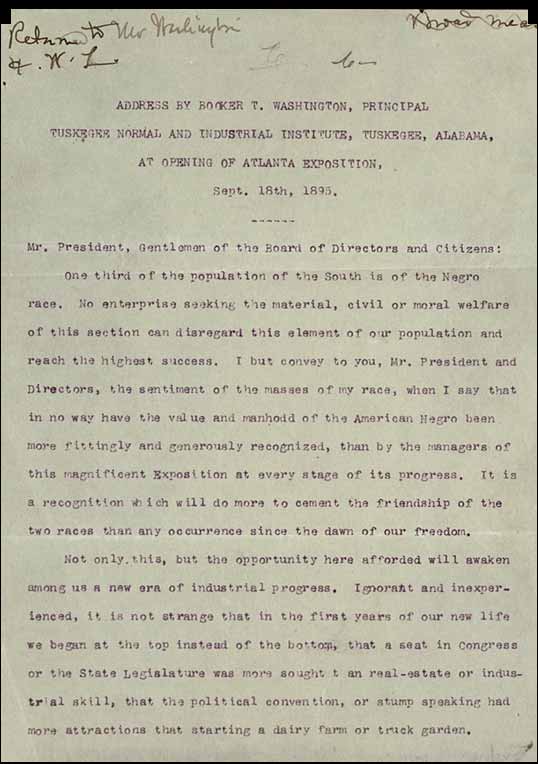 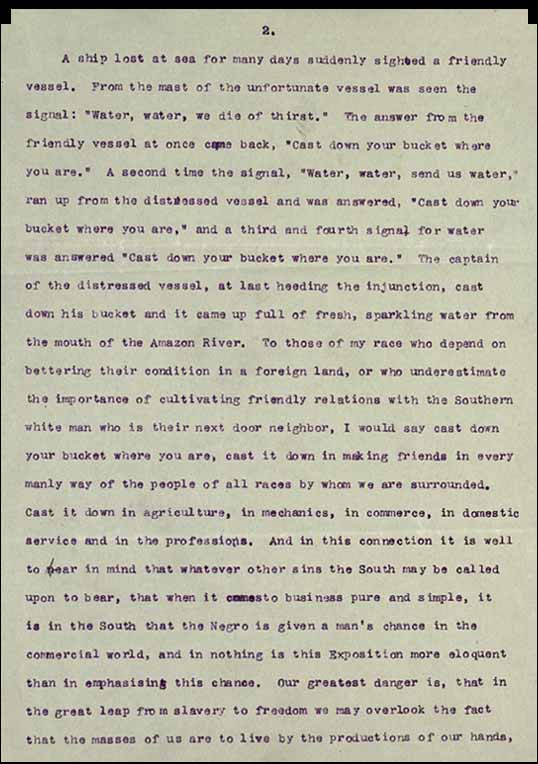 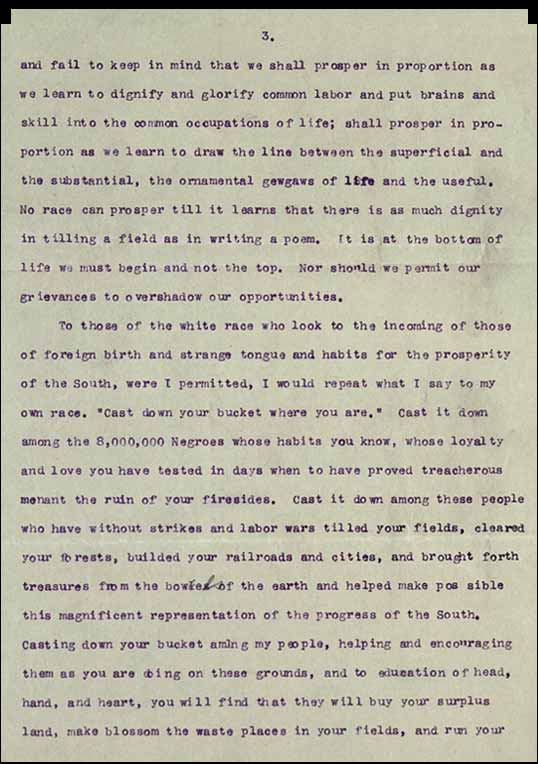 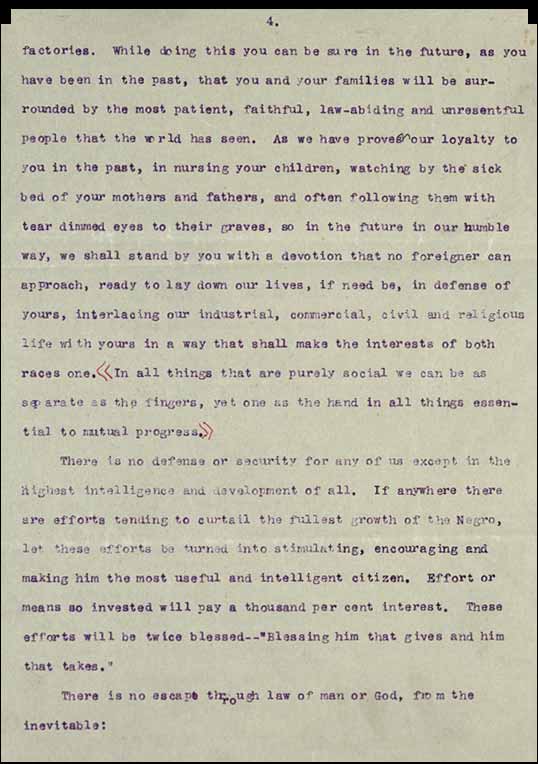 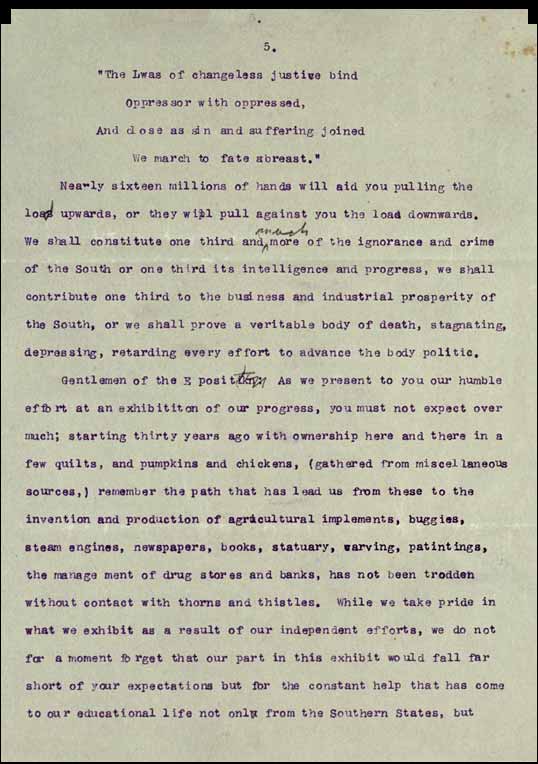 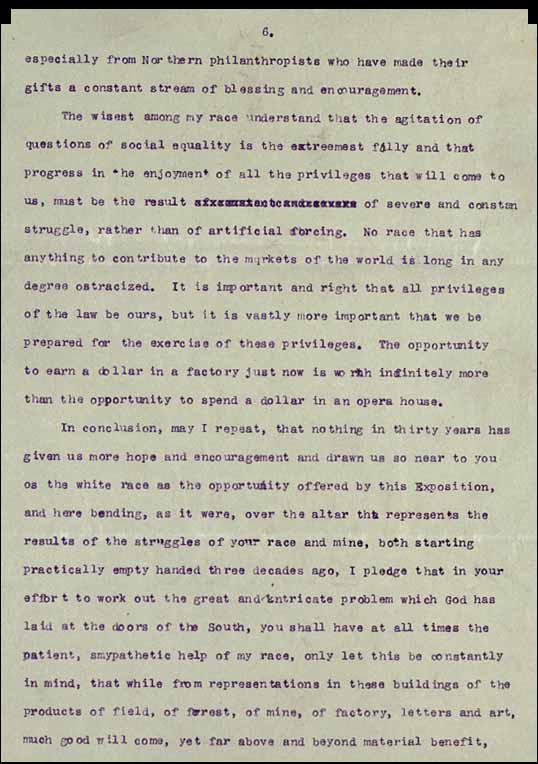 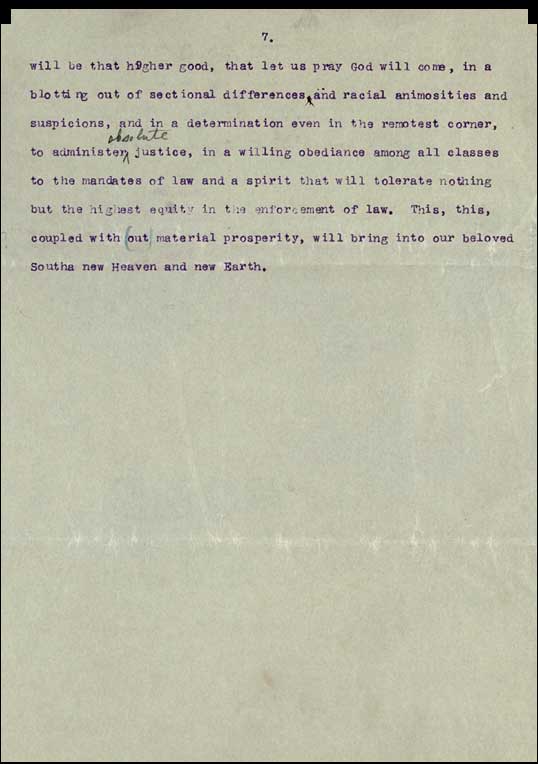 